NOVEMBER 2020SUICIDE PREVENTION, INTERVENTION, & POSTVENTION PLANMultnomah Education Service DistrictAdapted from Suicide Prevention: Step by Step 
created by Lines for Life and the Willamette Education Service District.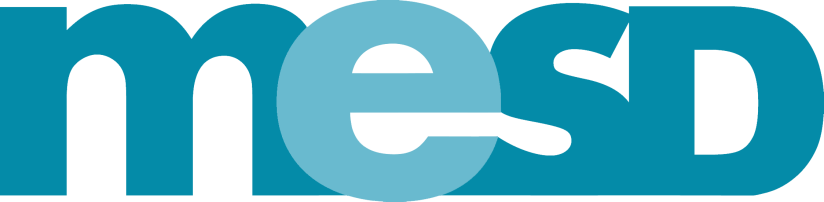 TABLE OF CONTENTSPrimary Contacts	 3Purpose of Protocols and Procedures	 4Quick Notes 	 5Confidentiality 	 6Suicide Prevention Protocol Overview	 7MESD Suicide Prevention Protocol 	 8Suicide Risk and Protective Factors 	 11Suicide Intervention Protocol 	 13MESD School-Based Suicide Intervention Process 	 17Suicide Postvention Protocol 	 22MESD Suicide Postvention Protocol 	 25MESD Community Review Protocol 	 26Culturally Responsive and Specific Protocol 	 27PRIMARY CONTACTSFor all questions or referrals please contact Joni Tolon, Senior Student Services Administrator. MESD Contact: 	Joni Tolon		jtolon@mesd.k12.or.us	1-503-257-1674Arata/Burlingame:	Joni Tolon		jtolon@mesd.k12.or.us	1-503-257-1674Baker Creek: 		Christine Otto		cotto@mesd.k12.or.us	1-503-257-1759Donald E. Long: 	Christine Otto		cotto@mesd.k12.or.us	1-503-257-1759Helensview:		Joni Tolon		jtolon@mesd.k12.or.us	1-503-257-1674Knott/Four Creeks: 	Joni Tolon		jtolon@mesd.k12.or.us	1-503-257-1674Ponderosa Creek:	Joy Koenig		jkoenig@mesd.k12.or.us	1-541-791-5905Three Lakes:		Joy Koenig		jkoenig@mesd.k12.or.us	1-541-791-5905Wheatley:		Joni Tolon		jtolon@mesd.k12.or.us	1-503-257-1674Wynne Watts:		Joni Tolon		jtolon@mesd.k12.or.us	1-503-257-1674If there is an immediate and pressing suicide threat, please call 911 and then notify Joni Tolon. PURPOSE OF PROTOCOLS AND PROCEDURESThe U.S. Surgeon General promotes the adoption of suicide prevention protocols by local school districts to increase safety to the entire school community. Additionally, in Oregon, Adi's Act is also in place to support suicide prevention, especially in regards to LGBTQ+ youth and others at higher risk for juvenile suicide. This document is intended to help school staff understand their role, provide information to parents and community partners, and to provide accessible tools.This document recognizes and builds on the skills and resources inherent in school systems. Schools are exceptionally resilient and resourceful organizations whose staff members may be called upon to deal with crises on any given day. Schools can be a source of support and stability for students when a crisis occurs in their community. School Boards and school personnel may choose to implement additional supportive measures to fit the specific needs of an individual school community. The purpose of these guidelines is, additionally, to assist school administrators in their planning.QUICK NOTES: WHAT SCHOOLS NEED TO KNOWSchool staff are frequently considered the first line of contact with potentially suicidal students.School staff are responsible for taking reasonable and prudent actions to help students with suicidal ideation, such as notifying mental health who will contact parents, make appropriate referrals, and secure outside assistance when needed.All school personnel need to know that protocols exist to refer students with suicidal ideation to trained professionals so that the burden of responsibility does not rest solely with the individual “on the scene”.Research has shown that talking about suicide, or asking someone if they are feeling suicidal, will not put the idea in their head or cause them to kill themselves.School personnel, parents / guardians, and students need to be confident that help is available when they raise concerns regarding suicidal behavior. Students often know, but do not tell adults, about suicidal peers. Having supports in place may lessen this reluctance to speak up when students are concerned about a peer.Advanced planning is critical to providing an effective crisis response. Internal and external resources must be in place to address student issues and to normalize the learning environment to everyone.CONFIDENTIALITYHIPAA and FERPASchool employees are bound by laws of The Family Education Rights and Privacy Act of 1974; commonly known as FERPA. Some employees may also be bound by the Health Insurance Portability and Accountability Act (HIPAA).When a student shares information that indicates the student is at imminent risk of harm / danger to self or others, that information MUST BE SHARED. The details regarding the student can be discussed with those who need to intervene to keep the student safe. This is in compliance with the spirit of FERPA and HIPAA known as “minimum necessary disclosure”.Exceptions for Parental Notification: Abuse or NeglectParents need to know about a student’s suicidal ideation unless there is a risk of parental abuse or neglect. The mental health staff or suicide contact person is in the best position to make the determination of student safety. The staff who has been disclosed to should let the student know that mental health staff will be notified on a need to know basis.If a student makes a statement such as “My dad / mom would kill me” as a reason to refuse, the mental health staff will ask questions to determine if parental abuse or neglect may be involved.SUICIDE PREVENTION PROTOCOL OVERVIEWSenate Bill 52, Adi's Act, requires each school district in the state of Oregon to adopt a comprehensive suicide prevention policy for grades K-1 2. Suicide can be prevented. Following these steps will help ensure a comprehensive school-based approach to suicide prevention for staff and students.RECOMMENDATION: All staff to receive QPR training once a year. Preview prevention, intervention, and postvention protocols.RECOMMENDATION: All mental health staff should be ASIST trained and be the “go-to” people within the school. All staff should know who the “go-to” people are within the school and are familiar with the intervention protocol.RECOMMENDATIONS: (1 ) Use curriculum in line with Oregon State Standards for health such as RESPONSE. Students should be made aware each year of the staff that have received specialized training to help students at risk for suicide. (2) Consider engaging students to help increase awareness of resources (ie – handing out resources, advocating for mental health, being a leader).RECOMMENDATIONS: (1 ) List resources in the school handbook or newsletter. (2) Partner with community agencies to offer parent information nights using research based programs such as QPR or RESPONSE. (3 ) Ensure cross communication between community agencies and schools within bounds of confidentiality.MESD SUICIDE PREVENTION PROTOCOL MESD Staff:All staff receive training (or a refresher) once a year on the policies, procedures, and best practices for intervening with students and / or staff at risk for suicide. The RESPONSE curriculum and / or the Question, Persuade, and Refer (QPR) Suicide Prevention model provide training on best practices. MESD has trained QPR trainers to provide ongoing training to MESD staff. These trainers were selected based on their experience as school nurses, mental and / or behavioral health specialists, counselors and as other specialized support. Trainers collaborative meet to review training materials to ensure that training provides culturally responsive and culturally specific information as it pertains to suicide prevention. In spring 2021, all MESD student facing staff were trained in QPR. Beginning in fall 2021, staff will participate in a refresher training each year. For new staff, QPR is part of the onboarding training sessions. QPR training covers: How to Question, Persuade and Refer someone who may be suicidalHow to get help for yourself or learn more about preventing suicideThe common causes of suicidal behaviorThe warning signs of suicideHow to get help for someone in crisisLevel of appropriate response based on training and credentialsAdditional information about QPR can be found on their website at https://qprinstitute.com/ .Specific staff members, who are trained and / or credentialed in mental and / or behavioral health receive specialized training to intervene, assess, and refer students at risk for suicide. MESD utilizes the internationally recognized ASIST: Applied Suicide Intervention Skills Training. This training is evidence based and specific to suicide such as the internationally known Additional support for staff may be found in the MESD Behavioral Health Recovery Plan found here: https://www.multnomahesd.org/uploads/1/2/0/2/120251715/bhrp_final_9.27.17.pdfMESD Students:All students K12 will receive direct instruction on social emotional learning/mental health promotion.All MS/HS students will receive up to 3 lessons per year on suicide prevention (defining depression, dispelling suicide myths, encouraging help seeking behaviors, and building resilience, taught in partnership between teachers and counselors/social workers. Additionally, students receive information about suicide and suicide prevention in health class. The purpose of this curriculum is to teach students how to access help at their school for themselves, their peers, or others in the community. Curriculum used is reviewed and delivered with an Equity Lens. Specific materials and curriculum are provided that support the unique needs of those youth: bereaved by suicide,with disabilities, mental illness or substance abuse disorders,experiencing homelessness or out of home settings, such as foster care, and/oridentifying as LGBTQSIA+, Native American, Black, Latinx, and Asian students.A list of suicide prevention resources are periodically included in the school newsletter, depending on the site. Resources include those offered by culturally specific and culturally responsive providers. The Suicide Response Protocol requires Behavioral Health and Wellness staff work with the student and parent/guardian on safety planning and connecting with resources at school and in community.MESD Parents:Schools provide parents with informational materials to help them identify whether their child is at risk for suicide. Information should include how to access school and community resources to support students or others in their community that may be at risk for suicide.MESD staff will connect parents to QPR trainings in Multnomah County upon request. A list of suicide prevention resources are periodically included in the school newsletter, depending on the site. Resources include those offered by culturally specific and culturally responsive providers. MESD also maintains a website with suicide prevention information and support. MESD Community: MESD mental and behavioral health staff meet with regional suicide prevention teams on a monthly basis to discuss and strategize supports and increase communication flow and trust. MESD also maintains a website with suicide prevention information and support. Suicidal Behavior Risk + Protective FactorsRisk factors are events or experiences that increase the chance of a student developing suicidal ideation and / or behavior.Family history of suicideHistory of maltreatment / abuseExposure to violenceWitnessing / experiencing family abusePrevious attempt(s)IsolationHopelessnessHistory of substance abuseHistory of mental health diagnosesTraumaLimited access to behavioral healthcareChronic illnessLack of social supportAccess to lethal meansLGBTQ+, Native-American, AlaskanNativePerceived burdensomenessMultiple losses in the familyMajor disruptions in the familyLearning difficultiesFor more information about how traumatic experiences can impact your students, refer to the Adverse Childhood Experiences (ACEs) study via The Center for Disease Control and Prevention (CDC).http: //www.cdc.gov/violenceprevention/childabuseandneglect/acestudy/index.htmlProtective factors are parts of someone’s life experience that might increase their ability to cope with stressors.Effective clinical care for mentalhealth diagnosesSocial supportSelf esteemSense of purposeProblem solving skillsHealthy coping toolsCultural and religious beliefsSocial competenceAccess of multipleintervention / support avenues for helpSense of purpose and futureorientationAcademic successSchool ClimateSecure housing and foodPets - responsibilities / duties toothersReasonably safe and stableenvironmentConnectednessFamilyPeersSchoolTrusted adultsCommunityKEEP IN MIND: A person with an array of protective factors in place can still struggle with thoughts of suicide. It is important to consider this when conducting a risk assessment.SUICIDE INTERVENTION PROTOCOLWarning Signs for SuicideMany signs of suicide are similar to the signs of depression. However, keep in mind that depression is a risk factor for suicide, not a cause. Usually these signs last for a period of two weeks or longer. Many youth behave impulsively and may choose suicide as a solution to their problems quickly, especially if they have access to firearms or other lethal means. Although you may see the following externalizing behaviors there may be no observable signs. Youth may have mostly internalizing signs that are not noticeable to others.Older Youth:Feeling like a burdenBeing isolatedIncreased anxietyFeeling trapped or in unbearable painIncreased substance useLooking for a way to access lethal meansIncreased anger or rageExtreme mood swingsExpressing hopelessnessSleeping too little or too muchBullying / being bulliedRisk-taking behaviorNewly truantTalking or posting about wanting to dieMaking plans for suicideYounger Youth (12 and under):Excessive somatic complaintsAnxiety / worrySleep problems / nightmaresConstant fidgeting / movementExpression in writing or artWithdrawalCrying spellsIncreased anger, frustration, tempertantrumsBecoming less verbalAttempting self-harmcutting skinrubbing objects repeatedly to break skinMarked decline in school workAbsenteeismBullying / being bulliedAt-Risk Student PopulationsIt is important for school districts to be aware of student populations that are at elevated risk for suicidal behavior based on various factors.Youth Living with Mental and/or Substance Use DisordersMental health conditions, in particular depression/dysthymia, attention-deficit hyperactivity disorder, eating disorders, intermittent explosive disorder, and conduct disorder are important risk factors for suicidal behavior among young people.8 An estimated one in four to five children have a diagnosable mental condition that will cause severe impairment, with the average onset of depression and dysthymia occurring between ages 11 and 14 years; therefore, school staff may play a pivotal role in recognizing and referring the student to treatment that may reduce risk and enhance overall performance and improve long-term outcomes. Though mental health conditions are a risk factor for suicide, the majority of people with mental health concerns do not engage in suicidal behavior.Youth Who Engage in Self-Harm or Have Attempted SuicideSuicide risk is significantly higher among those who engage in non-suicidal self-harm thanamong the general population. Whether or not they report suicidal intent, one study found that70 percent of adolescents admitted into inpatient psychiatric treatment who engage in self harm report attempting suicide at least once in their life. Additionally, a previous suicide attempt is a known powerful risk factor for suicide death. One study found that as many as 88 percent of people who attempt suicide for the first time and are seen in the Emergency Department go on to attempt suicide again within two years. Many adolescents who attempt suicide do not receive necessary follow-up care for many reasons, including limited access to resources, transportation, insurance, copays, parental consent, etc.Youth in Out-of-Home SettingsYouth involved in the juvenile justice or child welfare systems have a high prevalence of risk factors for suicide. As much as 60 to 70 percent of young people involved in the juvenile justice system meet criteria for at least one psychiatric disorder, and youth in juvenile justice residential programs are three times more likely to die by suicide than the general youth population. According to a study released in 2018, nearly a quarter of youth in foster care had a diagnosis of major depression in the last year. Additionally, a quarter of foster care youth reported attempting suicide by the time they were 17.5 years old.Youth Experiencing HouselessnessFor youth experiencing houselessness, the rate of self-injury, suicidal ideation, and suicide attempts is over two times greater than those of the adolescent population in general. These young people also have higher rates of mood disorders, conduct disorder, and post-traumatic stress disorder. One study found that more than half of runaway and homeless youth experience suicidal ideation.American Indian/Alaska Native (AI/AN) YouthIn 2017, the rate of suicide among AI/AN youth ages 15-19 was over 1.6 times that of the general youth population. Risk factors that can affect this group include substance use, discrimination, lack of access to mental health care, and historical trauma. LGBTQSIA+ YouthThe CDC finds that LGBTQQ youth are 4.5 times more likely, and questioning youth are over twice as likely to consider attempting suicide as their heterosexual peers.17 One study found that 40 percent of transgender people attempted suicide sometime in their lifetime — of those who attempted, 73 percent made their first attempt before the age of 18.18 Suicidal behavior among LGBTQSIA+ youth can be related to experiences of discrimination, family rejection, harassment, bullying, violence, and victimization. For those youth with baseline risk for suicide (especially those with a mental health condition), these experiences can place them at increased risk. It is not their sexual orientation or gender identity that place LGBTQ youth at greater risk of suicidal behavior, but rather these societal and external factors: the way they are treated, shunned, abused, or neglected, in concert with other individual factors such as mental health history.Youth Bereaved by SuicideStudies show that those who have experienced suicide loss, through the death of a friend or loved one, are nearly four times as likely to attempt suicide themselves.Youth Living with Medical Conditions or DisabilitiesA number of physical conditions are associated with an elevated risk for suicidal behavior. Some of these conditions include chronic pain, loss of mobility, disfigurement, cognitive delays that make problem-solving a challenge, and other chronic limitations. Adolescents with asthma are more likely to report suicidal ideation and behavior than those without asthma. Additionally, studies show that suicide rates are significantly higher among people with certain types of disabilities, such as those with multiple sclerosis or spinal cord injuries.Warning signs that indicate an immediate danger or threat:Signs that indicate the youth has a plan to kill themselfSomeone threatening to hurt or kill themselvesSomeone looking for ways to kill themselves – seeking access to pills, weapons, or other meansSomeone talking, joking, or writing about death, dying, or suicideIf suicidal attempts, gestures, or ideation occur or are recognized, report it to mental health staff. If there is imminent danger, such as an active attempt, also call 911. A suicide assessment will be performed by a trained school staff member. The assessment will do the following:Interview student using a standardized suicide rating scaleComplete a School Support Plan if neededContact parent / guardian to inform and obtain further information.Determine need for further assessmentConsult with another mental health staff before activating a crisis responseInform administrator of screening resultsConsult with the student's teamSee following School-Based Suicide Intervention Process flowchart for additional information.MESD SCHOOL-BASED SUICIDE INTERVENTION PROCESSOverviewSuicidal attempt, gestures, or ideation occurs & is recognized. Event is reported to mental health staff.Initiate crisis response if there is an active attempt (ex. call 911)— OR —Proceed with suicide risk assessmentMental health staff determines appropriate next stepsTeam initiates school support plan*Psychoeducation on suicidalityContact parent / guardiansrefer to outside services*School team (mental health staff and administrator) with parent and student initiates a support plan which may include:School, family, community componentsMonitoring, supervisionConfidentialityPersonal safety planReferralPrecautionary removal of lethal means fromstudent’s environmentReviewGUIDELINES FOR WHEN THE RISK OF SUICIDE HAS BEEN RAISEDThe risk of suicide is raised when any peer, teacher, or other school employee identifies someone as potentially suicidal because s/he has directly or indirectly expressed suicidal thoughts (ideation) or demonstrated other warning signs. It is critical that any school employee who has knowledge of a suicide threat reports this information immediately and directly to a School Screener (counselor, school social worker, psychologist, or Administrator) so that the student of concern receives appropriate attention. Every effort should be made to interview the student the same day that concerns are reported. TAKE SUICIDAL BEHAVIOR SERIOUSLY EVERY TIME. TAKE IMMEDIATE ACTION. CONTACT THE SCHOOL SCREENER AND A BUILDING ADMINISTRATOR TO INFORM HIM/HER OF THE SITUATION. NO STUDENT EXPRESSING SUICIDAL THOUGHTS SHOULD BE SENT HOME ALONE OR LEFT ALONE DURING THE SCREENING PROCESS. IF THERE IS REASON TO BELIEVE A STUDENT HAS THOUGHTS OF SUICIDE, EVERY EFFORT SHOULD BE MADE TO AVOID SENDING THE STUDENT HOME TO AN EMPTY HOUSE.LEVEL 1 SCREENING—STUDENT INTERVIEW1. Lethal Means. A concern for risk of suicide is brought to the attention of the School Screener and school administrator by a staff member, student’s peers, or from direct referral by the student. If the student is in possession of lethal means (razor, gun, rope, pills, etc.), secure the area and prevent other students from accessing this area. Lethal means must be removed without putting anyone in danger. Call law enforcement to remove lethal means.2. Supervision. A school staff person must stay with the identified student in a quiet, private setting to provide supervision and appropriate support until the School Screener meets with the student. If possible, this should be the person who identified the student at risk.3. Use the Suicide Screening Form. The School Screener interviews the student and conducts a Level 1 Suicide Screening to determine immediate suicide risk. If the student admits that s/he is thinking about harming someone else, refer the student to the school administrator per the Behavior Student Threat Assessment Team (BSTAT). The Suicide Screening Form is used by the School Screener to document the Level 1 suicide screening and to ensure that the Suicide Intervention Procedures are followed.4. Parents/guardians must always be notified when there appears to be any risk of self-harm.If the student discloses thoughts of suicide or if the School Screener has reason to believe there is a current risk for suicide, the School Screener will request that a parent/guardian come to school to participate in the screening process and safety plan. This can be completed over the phone, though it is not preferred.If the student denies experiencing thoughts of suicide and the Suicide Screener does not have reason to believe there is a current risk of suicide, it is still recommended that the Suicide Screener notify parent/guardian to share concerns.If the School Screener has exhausted all methods to reach the parent/guardian (including Emergency contacts and sibling schools), call the County Crisis Line to consult regarding next steps. It may be necessary, after consultation, to contact the Department of Human Services (Child Protective Services) or 911 if the risk of self-harm may be imminent.5. Child abuse and/or neglect. When the School Screener or other staff person knows, or has reasonable cause to suspect that an identified student has been, or is likely to be abused or neglected if/when parents are contacted, he or she must make a report to the Child Welfare Hotline through the Department of Human Services at 503-681-6917 and complete the mandatory Child Abuse form.6. Consultation. Upon completion of the Level 1 Suicide Screening, the School Screener will consult with another School Screener team member to determine if a Level 2 Suicide Assessment is appropriate. Sharing decision-making with another professional is best practice. The outcome of the consultation will be one of the following:If Level 2 Assessment is not warranted. School Support Plan is completed with the student (and parent/guardian if possible).If Level 2 Assessment is warranted. After consultation, if concern about suicidal ideation is sufficiently high, the School Screener refers student to a Level 2 Suicide Assessment by a Qualified Mental Health Professional. A School Support Plan is developed upon the student’s return to school.8. Home safety. If there is reason to believe a student has thoughts of suicide, every effort should be made to avoid sending the student home to an empty house.LEVEL 2 SUICIDE ASSESSMENT (by a Qualified Mental Health Professional)After consultation with another staff person who has been trained in the Suicide Screening Procedures (Counselor, Psychologist, Administrator), the School Screener determines that it is appropriate to proceed with a Level 2 assessment by a Qualified Mental Health Professional. A Level 2 Assessment requires parental permission unless the student is 14 years of age or older. If a parent/guardian is unavailable or unwilling to consent to a suicide assessment by a Qualified Mental Health Professional, the School Screener collaborate with the Screener team to consult regarding next steps. It may be necessary, after consultation, to contact the Department of Human Services (Child Welfare Hotline: 503-681-6917), or 911 if the risk of self-harm may be imminent and parents/guardians are unwilling to seek services. The School Screener facilitates a connection to one of the following Qualified Mental Health Professionals (listed in order of preference):1. Student’s primary mental health therapist: The School Screener calls the therapist, provider, or agency. The therapist or agency makes an immediate plan with the student and family to conduct the Level 2 Suicide Assessment. If the School Screener cannot reach the therapist, the Screener will utilize other options listed below. It is not sufficient to simply leave a voicemail message for the therapist.2. Hospital: Arrange student transportation to the hospital. Transportation options:Parent/GuardianAmbulanceChild/adolescent psychiatric units in the Portland metro area are located at:Unity Center for Behavioral Health, 1225 NE 2nd Ave, Portland, OR 97232, 503-413-2200Providence Willamette Falls Medical Center, 1500 Division Street Oregon City, OR 97045, 503-722-3730DEVELOPING THE SCHOOL SUPPORT PLAN AFTER A LEVEL 1 OR LEVEL 2 SUICIDE SCREENINGAfter every suicide screening, the School Screener must complete a School Support Plan. The School Support Plan provides a structure for intentional support, designates the responsibilities of each person, and includes a review date to ensure follow-through and coordinated decision-making. A Plan Manager should be designated to serve as the school point person for follow-up communication with parents and community providers for students who have been screened for suicide (level 1 AND 2). Level 1 Assessment- Support Plan needs to be completed with student (involve parent/guardian as appropriate) immediately.Level 2 Assessment– School screener or designated Plan Manager schedules a re-entry meeting with student, parent, and administrator to complete the Support Plan. The Counselor or Psychologist/Case Manager should be involved in this meeting as appropriate. The Support Plan needs to be completed upon the student’s return to school (prior to attending classes).*** A Reentry meeting is also necessary when students are returning to school following a suicide attempt, even if the school did not complete a suicide screening. ***CONFIDENTIALITYPrivacy is of utmost importance, and every effort will be made to respect the confidentiality of the student while attending to the safety needs of the student and school building. The student and parent/guardian should be informed of the limited information sharing that the district requires:For safety reasons, the designated building administrator will be notified of every suicide concern.Depending on the School Support Plan, specific school staff might receive certain information about concerns as part of a plan to maintain safety and provide support to the student. Student and parents/guardians are invited to help develop this plan.The Suicide Screening Form will be kept strictly confidential at the District Office. A copy will be kept in the student’s working file at the school building (not the cumulative file).SUICIDE POSTVENTION PROTOCOL OVERVIEWSchools must be prepared to act and provide postvention support and action in the event of a suicide attempt or completed suicide. Suicide Postvention has been defined as “the provision of crisis intervention, support, and assistance for those affected by a suicide” (American Association of Suicidology). Postvention strategies after a suicide attempt or completion are very important. Schools should be aware that youth and others associated with the event may be vulnerable to increased risk or suicide. Families and communities can be especially vulnerable after a suicide.The school’s primary responsibility in these cases is to respond to the suicide attempt or completion in a manner which appropriately supports students and the school community. MESD has systems in place that work with and support those affected by the attempt or death; such as students, staff, parents / guardians, community, media, law enforcement, etc.Postvention Goals:Support the grieving processPrevent suicide contagionReestablish healthy school climateProvide long-term supportsIntegrate and strengthen protective factorsi.e., community involvement in school, parent engagement, mental health supports, etc.How do we reach these goals?Activate Flight Team for further support. Do not glorify or romanticize the suicide but treat it sensitively when speaking about the event, particularly with the mediaAddress all deaths in a similar manner. For example, having one approach for a student who dies in a car accident and a different approach for a student who dies by suicide reinforces the stigma surrounding suicide.Research and identify the resources available in your community.ResourcesSchool-based: Mental Health Therapist, Counselor, School Psychologist, and Behavior SpecialistCommunity: YouthLineCounty Supports: Multnomah County, Clackamas County, & Washington County Crisis LinesGrief Support: The Dougy CenterGenerally, postvention response includes, but is not limited to, the following actions:Verify the suicide attempt or completionEstimate level of response resources requiredDetermine what and how information is to be shared (do NOT release information in a large assembly or over the intercom)Mobilize the Flight Team.Inform staffIdentify at-risk students and staff (see “risk identification strategies”)Refresh information for faculty and staff on prevention protocols and be responsive to signs of risk. Be aware that persons may still be traumatized months after the event.Key points to emphasize to students, parents, and media:Prevention (warning signs, risk factors)Survivors are not responsible for the deathMental illness etiologyNormalize angerStress alternativesHelp is availableSAFE REPORTINGThe way that media outlets, reporters, and others can safely share news that someone has died by suicide. Safe reporting can help reduce the risk of suicide contagion and / or clusters in a community. Examples of safe reporting practices include not sharing the means of death, avoiding sensationalizing the death, and including resources for community members to get help if needed.Cautions:Avoid romanticizing or glorifying event or vilifying victimDo not provide excessive details or describe the event as courageous or rationalDo not create memorials to students unless they can be replicated every time a student dies. Ex.: don't put a statue on the front lawn for a death by suicide if you won't do it for every student death at the school.Address loss but avoid school disruption as best as possibleRisk Identification Strategies:IDENTIFY students / staff that may have witnessed the suicide or its aftermath, have had a personal connection / relationship with the attempt survivor or the deceased, who have previously demonstrated suicidal behavior, have a mental illness, have a history of familial suicide, or who have experienced a recent loss.MONITOR student absentees in the days following a suicide attempt or completion. Groups that may be at higher risk include those who have a history of being bullied, who are LGBTQ+, who are isolated from the larger community, and those who have low levels of social / familial support.NOTIFY parents of highly affected students, provide recommendations for community-based mental health services, hold evening meetings for parents, provide information on community based funeral services / memorials, and collaborate with media, law enforcement and community agencies.Themes of Responsible Postvention:Grief is normalHelp is availableYouth and young adults are resilientHealthy coping skills can be learnedSuicide loss survivors are not responsible for the deathSuicide is preventableRecommended Resources:After A Suicide: A Toolkit for Schools www.afsp.orgSuicide Prevention Resource Center www.sprc.orgAmerican Foundation for Suicide Prevention www.afsp.orgSuicide Rapid Response SRR@linesforlife.orgMESD SUICIDE POSTVENTION PROTOCOLAfter a Suicide:After a suicide, MESD immediately activates the MESD FLIGHT team and follows FLIGHT team protocol. This protocol uses the Crisis Resource Manual developed by Crisis Management Institute and Cheri Lovre. Information about the protocol can be found here: https://cmionline.com/about/MESD FLIGHT Team includes district Mental Health Therapists, Counselors, School Psychologists, Behavior Specialists and Student Services Administrators. 
After a Hospitalization for a Suicide Attempt: MESD is in a unique position to support youth upon discharge, since MESD provides for the education of hospitalized youth including in the only two behavioral health hospitals in Oregon. Upon discharge, MESD staff collaborate across programs to develop a transition plan for the return to school taking into account educational needs, medical recommendations, parent requests. Students, parents / guardians, mental and / or behavioral health and educators collaborate to ensure proper supports are in place for re-entry. MESD COMMUNITY REVIEW PROTOCOLStaff, students, parents and community members may request the district review response to a suicide risk. Step 1: Request a meeting with Joni Tolon to review request. Step 2: If not satisfied with review, follow the MESD Board Policy KL: Community Information about this policy may be found here: https://policy.osba.org/mesd/KL/KL%20G1.PDF The KL Complaint form may be found here: https://policy.osba.org/mesd/KL/KL%20R%202%20D1.PDF CULTURALLY RESPONSIVE & SPECIFIC RESOURESAsian American/Pacific IslanderAsian American Psychological Association: https://aapaonline.org/ Asian & Pacific Islander American Health Forum: https://www.apiahf.org/National Asian American Pacific Islander Mental Health Association: https://www.naapimha.org/Black/African AmericanBlack Emotional and Mental Health (BEAM): https://www.beam.community/Black Mental Health Alliance: https://blackmentalhealth.com/suicide/Black Safe Spaces: https://www.safeblackspace.org/ The Boris Lawrence Henson Foundation: https://borislhensonfoundation.org/Loveland Foundation: https://thelovelandfoundation.org/Therapy for Black Girls: https://therapyforblackgirls.com/Hispanic/LatinxLatinx/Hispanic Communities And Mental Health: https://mhanational.org/issues/latinxhispanic-communities-and-mental-health Latinx Therapy: https://latinxtherapy.com/ Therapy for Latinx: https://www.therapyforlatinx.com/ LGBTQSIA+National Queer and Trans Therapists of Color Network: https://www.nqttcn.com/ The Trevor Project: https://www.thetrevorproject.org/Native/IndigenousOne Sky Center: http://www.oneskycenter.org/ 